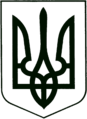 УКРАЇНА
МОГИЛІВ-ПОДІЛЬСЬКА МІСЬКА РАДА
ВІННИЦЬКОЇ ОБЛАСТІВИКОНАВЧИЙ КОМІТЕТ                                                           РІШЕННЯ №31Від 27.01.2022р.                                              м. Могилів-Подільський        Про внесення змін до договорів оренди майнаПилипівської сільської ради, приєднаної до Могилів-Подільської міської радиВінницької області          Керуючись законами України «Про місцеве самоврядування в Україні», «Про внесення змін до деяких законів України щодо визначення територій та адміністративних центрів територіальних громад», розпорядженням Кабінету Міністрів України «Про визначення адміністративних центрів та затвердження територій територіальних громад Вінницької області» від 12.06.2020 року  №707-р,  відповідно до п. 2, п. 3.2 рішення 1 сесії міської ради 8 скликання від 08.12.2020 року №24 «Про припинення сільських рад в результаті реорганізації шляхом приєднання», Закону України «Про оренду державного та комунального майна», Порядку передачі в оренду державного та комунального майна, затвердженого постановою Кабінету Міністрів України від 03.06.2020 року №483, рішення 9 сесії міської ради 8 скликання від 30.06.2021 року №309 «Про делегування повноважень щодо управління майном комунальної власності Могилів - Подільської міської територіальної громади»,-виконком міської ради ВИРІШИВ:         1. Без припинення договорів оренди змінити сторону «Орендодавця» та «Балансоутримувача» на управління житлово-комунального господарства Могилів - Подільської міської ради (код за ЄДРПОУ 21724512) у договорах оренди комунального майна, укладених Пилипівською сільською радою (код за ЄДРПОУ 04326744), що приєднана в результаті реорганізації до Могилів-Подільської міської ради Вінницької області згідно з додатком.         2. У договорах, зазначених у додатку до цього рішення:- слова «Пилипівська територіальна громада» у всіх відмінках замінити   словами «Могилів-Подільська міська територіальна громада Могилів -   Подільського району Вінницької області» у відповідному відмінку;- слова «майно комунальної власності територіальної громади, управління яким   здійснює Пилипівська сільська рада» у всіх відмінках замінити словами «майно   комунальної власності Могилів-Подільської міської територіальної громади   Могилів-Подільського району Вінницької області» у відповідному відмінку;- слова «на території Пилипівської сільської ради» виключити.         3. Управлінню житлово-комунального господарства міської ради (Стратійчук І.П.) надати дозвіл як орендодавцю майна внести зазначені у пунктах 1, 2 цього рішення зміни шляхом укладання додаткових угод  та здійснювати всі дії з оренди майна, передбачені чинним законодавством України.         4. Контроль за виконанням даного рішення покласти на першого заступника міського голови Безмещука П.О..     Міський голова                                                              Геннадій ГЛУХМАНЮК                                                                                                           Додаток                                                                                                                                                                                                                                                                 до рішення виконавчого                                                                                                                                                                                                                                                       комітету міської ради                                                                                                                                                                                                                                                                                                                                                                                          від 27.01.2022 року №31Перелік договорів оренди комунального майна,які були укладені Пилипівською сільською радоюКеруючий справами виконкому                                           Володимир ВЕРБОВИЙ№з/пНазва та адреса майнаОрендар№ договору оренди,дата укладенняДатазакінчення договору оренди12345 1.__________________Фізична особа Костюк Петро Іванович (РНОКПП _________)Договір оренди майна комунальної власності територіальної громади, управління яким здійснює Пилипівська сільська рада від 01.07.2019р.          01.07.2029р.2.___________________Фізична особаЧервоняк Юрій Миколайович(РНОКПП __________)Договір оренди майна комунальної власності територіальної громади, управління яким здійснює Пилипівська сільська рада від 03.07.2019р.03.07.2029р.3.____________________ Фізична особа Когут Руслан Миколайович(РНОКПП __________)Договір оренди гідротехнічної споруди від 15.07.2020р.         15.07.2030р.4.____________________ ПРИВАТНЕ АКЦІОНЕРНЕ ТОВАРИСТВО «КИЇВСТАР»Договір користування майном №458VIN-4  від 26.10.2019р.        25.09.2022р.5.___________________ПРИВАТНЕ АКЦІОНЕРНЕ ТОВАРИСТВО «КИЇВСТАР»Договір користування майном №457VIN-4від 26.10.2019р.        25.09.2022р.